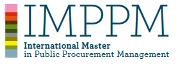 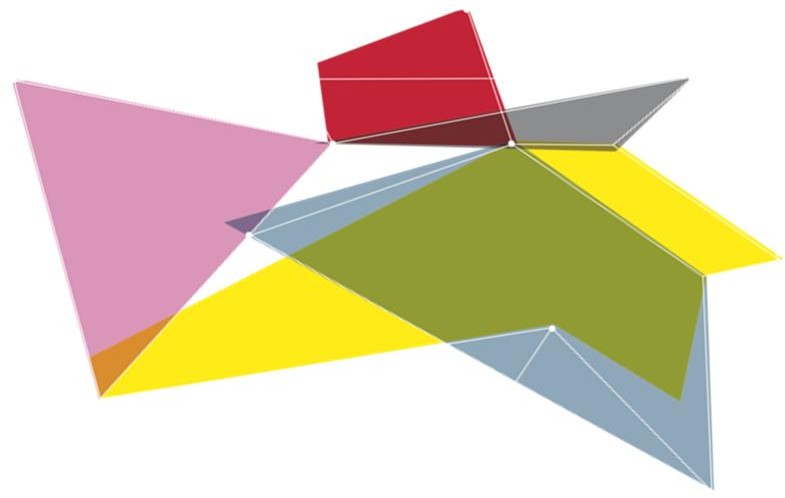 MODULE N. 10Sustainable ProcurementLECTURERAlessio D’AmatoLECTURE TITLEGreen Public Procurement (GPP) as an Environmental Policy InstrumentOBJECTIVESThe module aims at providing an introduction to market failures related to environmental problems, together with an idea of the available policy instruments for State intervention. On the basis of this methodological part, Green Public Procurement will be assessed as an environmental policy tool.DESCRIPTION1. the first part of the module will « level the playing field » with a summary of basic concepts2. then the different sources of market failure which are relevant for environmental problems will be presented, and the main policy tools will be assessed according to the main relevant properties3. Finally, GPP will be presented and discussed along the above methodological lines CLASS MATERIALSlides. Additional material will be provided after the course at students request. 